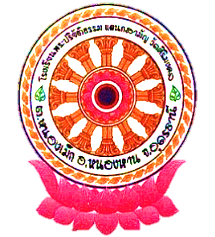 ที่ ปส ๐๒๐๘๔๑๐6/      					       โรงเรียนพระปริยัติธรรมฯ  วัดศิริมงคล								       ๒๗  หมู่ ๗  ถนนนิตโย  บ้านหนองเม็กตำบลหนองเม็ก   อำเภอหนองหาน       จังหวัดอุดรธานี  ๔๑๑๓๐๒๕  กันยายน  ๒๕๖๒เรื่อง  ส่งแบบตอบรับหนังสือสำคัญแสดงวุฒิการศึกษาเจริญพร  ผู้อำนวยการวิทยาลัยอาชีวศึกษาหนองหานอ้างถึง  หนังสือเลขที่ ศธ 0๔๑๗๘.๐๒๗/๑๙๙	ลงวันที่ ๑๒ กันยายน ๒๕๖๒สิ่งที่ส่งมาด้วย	๑. แบบตอบรับหนังสือสำคัญแสดงวุฒิการศึกษา	จำนวน   ๑   ฉบับตามหนังสือที่อ้างถึง  วิทยาลัยอาชีวศึกษาหนองหาน  ได้ใคร่ขอให้โรงเรียนพระปริยัติธรรม แผนกสามัญศึกษา วัดศิริมงคล ตรวจสอบเอกสารแสดงวุฒิการศึกษาของ สามเณรกรวิทย์  วิชาสี  นั้นทางโรงเรียนได้ตรวจสอบแล้วว่า สามเณรกรวิทย์  วิชาสี ได้จบการศึกษาชั้นมัธยมศึกษาปีที่ ๓ ที่โรงเรียนพระปริยัติธรรม แผนกสามัญศึกษา วัดศิริมงคล ตั้งแต่วันที่ ๒๙ มีนาคม ๒๕๖๒ จริงบัดนี้ ทางโรงเรียนพระปริยัติธรรม แผนกสามัญศึกษา วัดศิริมงคล ได้ตรวจสอบหนังสือสำคัญแสดงวุฒิการศึกษาเป็นที่เรียบร้อยแล้ว ดังเอกสารแบบตอบรับรายชื่อที่แนบมาพร้อมนี้จึงเจริญพรมาเพื่อทราบและดำเนินการต่อไปเจริญพร			      (ลงชื่อ) ................................................... ( พระครูรังษีสุทธิญาณ )   ผู้อำนวยการโรงเรียนพระปริยัติธรรมฯ  วัดศิริมงคลสำนักงานโรงเรียนพระปริยัติธรรมฯ  วัดศิริมงคล โทร.    ๐๙ – ๓๔๑๒ – ๖๒๗๑ฝ่ายทะเบียน โทร. ๐๙๘ – ๖๕๐๔ – ๖๗๖เว็บไซต์ htt//www.Sirimongkolschool.com โรงเรียนพระปริยัติธรรมฯ วัดศิริมงคล